  These are just some of the sizes we carry. We can get many more. Give us a call or email. Atlantic Bolt, Inc.4112 Pine Grove CircleCharlotte, NC  28206704-597-5082704-597-1741 faxsales@atlanticboltinc.com<img src="http://www.webtraxs.com/webtraxs.php?id=atlanticboltinc&st=img" alt="">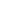 ClevisesAtlantic Bolt Inc - clevisesAtlantic Bolt Inc - clevisesquestions? sales@atlanticboltinc.comquestions? sales@atlanticboltinc.comback to products We make sag rods! Item numberDescriptionCL250075075075G     #2 1/2 CLEVIS 3/4 TAP, 3/4 PIN3/4 GRIP HDG                  CL250075075075P     #2 1/2 CLEVIS 3/4 TAP 3/4 PIN 3/4 GRIP                      CL250075100075P     #2 1/2 CLEVIS 3/4 TAP, 1 PIN  3/4 GRIP PLAIN                CL250075150075P     #2 1/2 CLEVIS 3/4 TAP 1 1/2PIN3/4 GRIP                      CL250075L075075G    #2 1/2 CLEVIS 3/4 LEFT HAND   3/4 PIN, 3/4 GRIP HDG         CL250075L075075P    #2 1/2 CLEVIS 3/4 LEFT HAND   3/4 PIN, 3/4 GRIP             CL250087075075P     #2 1/2 CLEVIS 7/8 TAP 3/4 PIN 3/4 GRIP                      CL250087L075075P    #2 1/2 CLEVIS 7/8 LEFT HAND   3/4 PIN, 3/4 GRIP             CL300075100075P     #3 CLEVIS 3/4 TAP, 1 PIN      3/4 GRIP                      CL300100100100P     #3 CLEVIS 1 TAP, 1 PIN, 1 GRIPCL300100125062P     #3 CLEVIS 1 TAP, 1 1/4 PIN    5/8 GRIP                      CL300100L100100P    #3 CLEVIS 1 LEFT HAND TAP     1 PIN, 1 GRIP                 CL300125125075P     #3 CLEVIS 1 1/4 TAP 1 1/4 PIN 3/4 GRIP                      CL300125125125G     #3 CLEVIS 1 1/4 TAP HDG       1 1/4 PIN, 1 1/4 GRIP         CL400150200125P     #4 CLEVIS 1 1/2 TAP, 2 PIN    1 1/4 GRIP                    